ESS 100									Name: ___________________________Ages of Rocks, Part 1Unit Goals:Know and apply the four principles of relative dating (box below) to put rocks, fossils, and events in order according to their age.Know and apply the principles of absolute dating to estimate the ages of rocks based on their radioactive isotope content.Define atom, element, electron, proton, neutron, isotope, and radioactive isotope, and understand how these terms relate to absolute dating.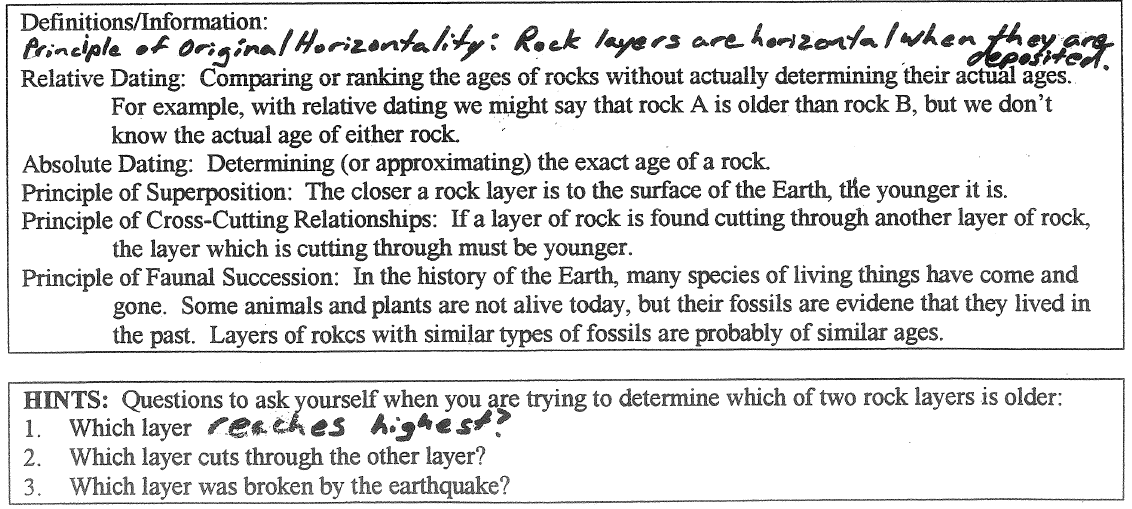 Practice #1.  Rank the rocks in the diagram from oldest to youngest.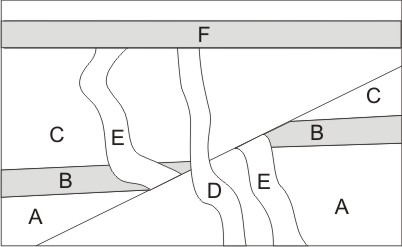 Practice #2.  Rank the rocks in the diagram from oldest to youngest.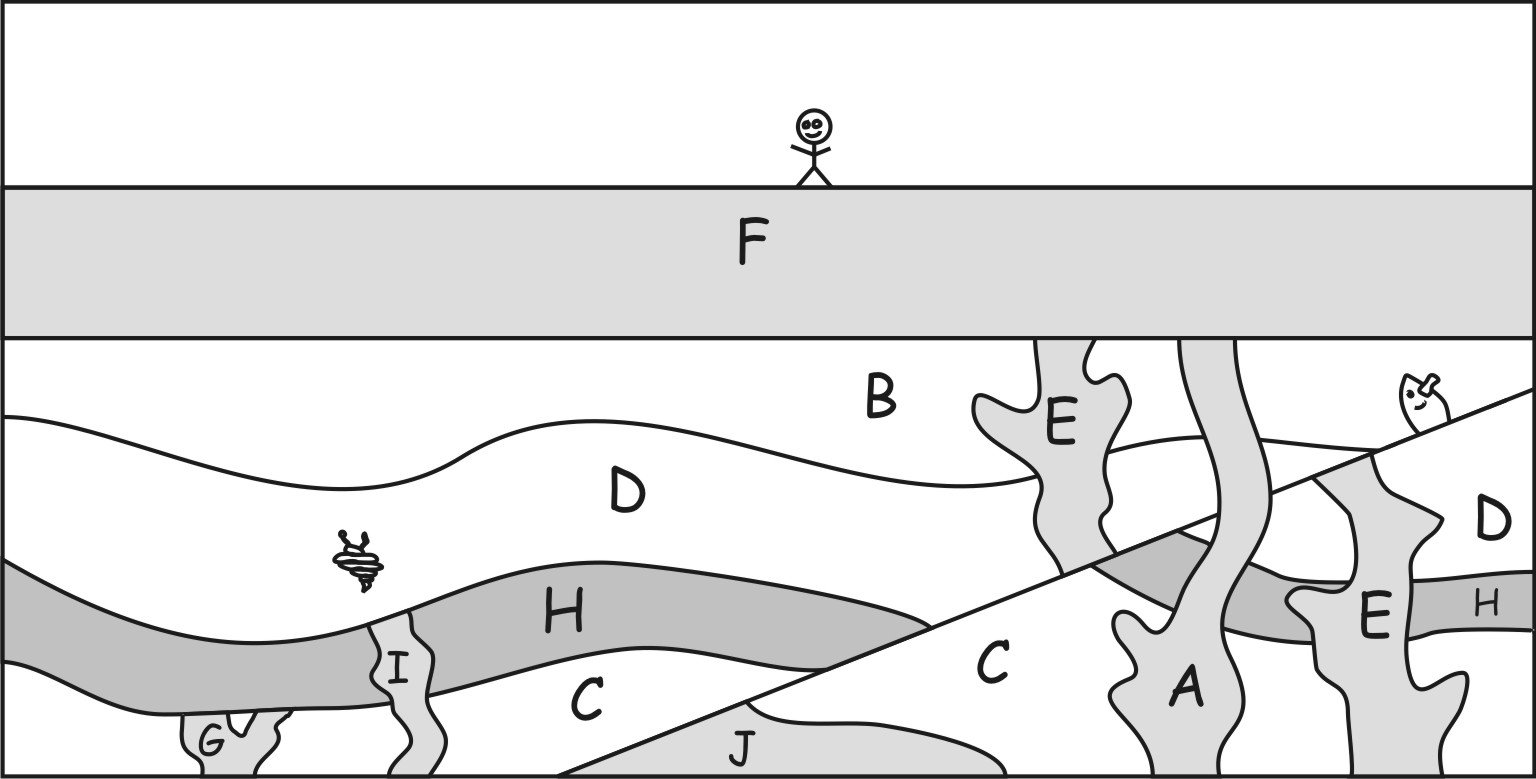 Practice #3.  Rank the rocks in the diagram from oldest to youngest.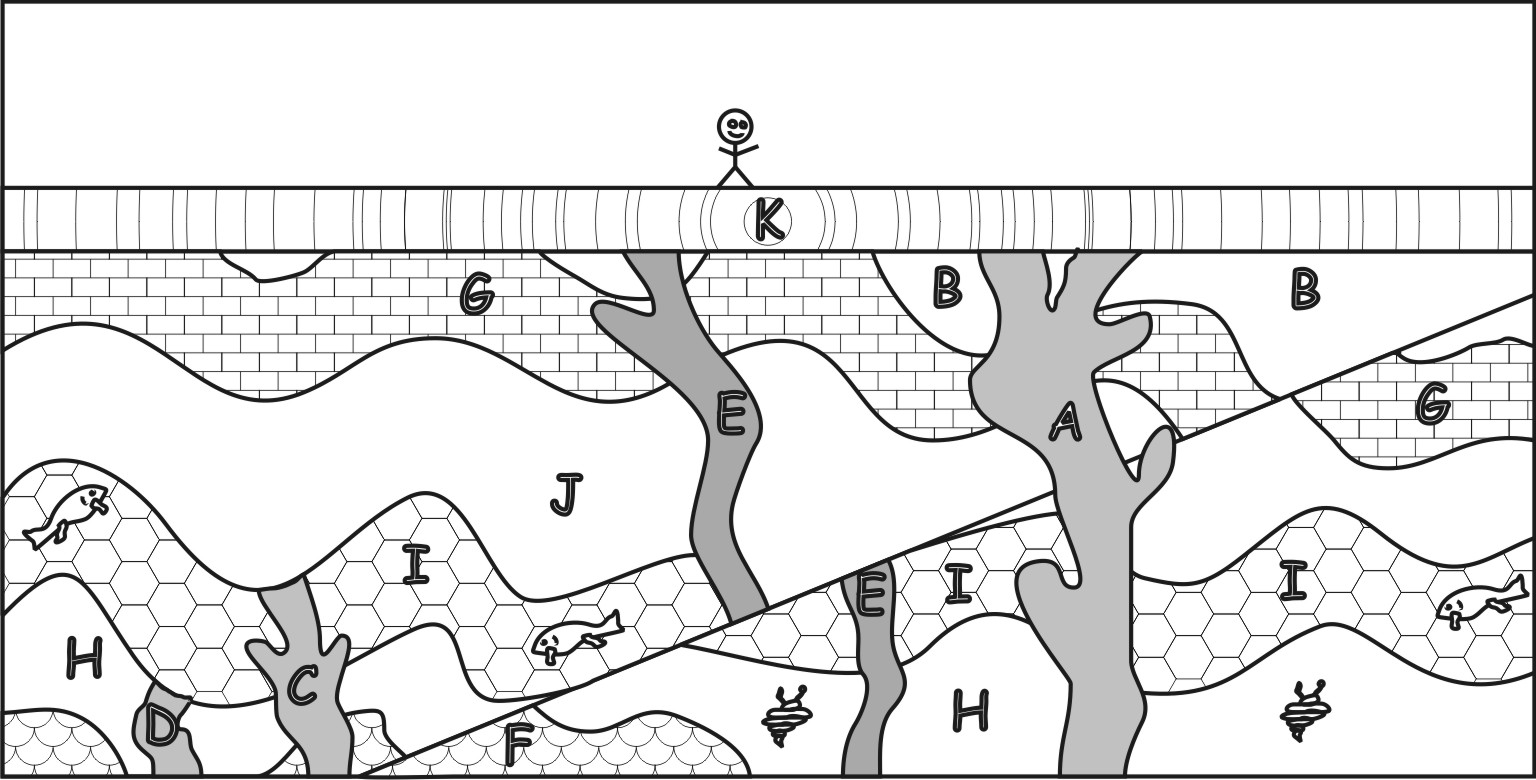 Oldest                                                                                                                                                                             YoungestOldest                                                                                                                                                                             YoungestOldest                                                                                                                                                                             YoungestOldest                                                                                                                                                                             YoungestOldest                                                                                                                                                                             YoungestOldest                                                                                                                                                                             YoungestOldest                                                                                                                                                                               NewestOldest                                                                                                                                                                               NewestOldest                                                                                                                                                                               NewestOldest                                                                                                                                                                               NewestOldest                                                                                                                                                                               NewestOldest                                                                                                                                                                               NewestOldest                                                                                                                                                                               NewestOldest                                                                                                                                                                               NewestOldest                                                                                                                                                                               NewestOldest                                                                                                                                                                               NewestOldest                                                                                                                                                                               NewestOldest                                                                                                                                                                               NewestOldest                                                                                                                                                                               NewestOldest                                                                                                                                                                               NewestOldest                                                                                                                                                                               NewestOldest                                                                                                                                                                               NewestOldest                                                                                                                                                                               NewestOldest                                                                                                                                                                               NewestOldest                                                                                                                                                                               NewestOldest                                                                                                                                                                               NewestOldest                                                                                                                                                                               Newest